КАК ОПЛАТИТЬ НА РАСЧЕТНЫЙ СЧЕТ ЧЕРЕЗ СБЕРБАНК-ОНЛАЙНЕСЛИ ВЫ ИСПОЛЬЗУЕТЕ ДЛЯ РАСЧЕТОВ СБЕРБАНК-ОНЛАЙН, ТО ОПЛАТИТЬ ВАШ ЗАКАЗ НЕ СЛОЖНЕЕ, ЧЕМ КОММУНАЛЬНЫЕ ПЛАТЕЖИ.ВОЙДИТЕ В СБЕРБАНК-ОНЛАЙН, ИСПОЛЬЗУЯ СВОЙ ЛОГИН И ПАРОЛЬ: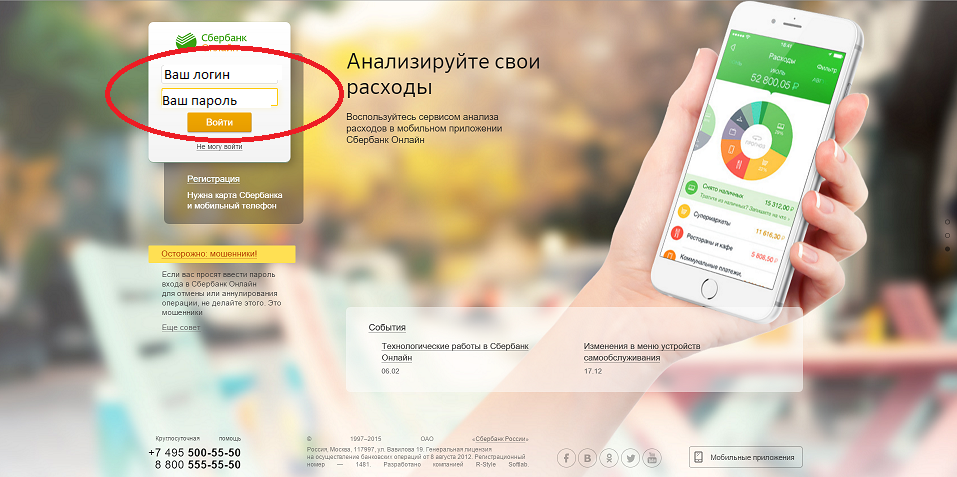 ПОДТВЕРДИТЕ ВХОД ВЫБРАННЫМ СПОСОБОМ (ОБЫЧНО – СМС):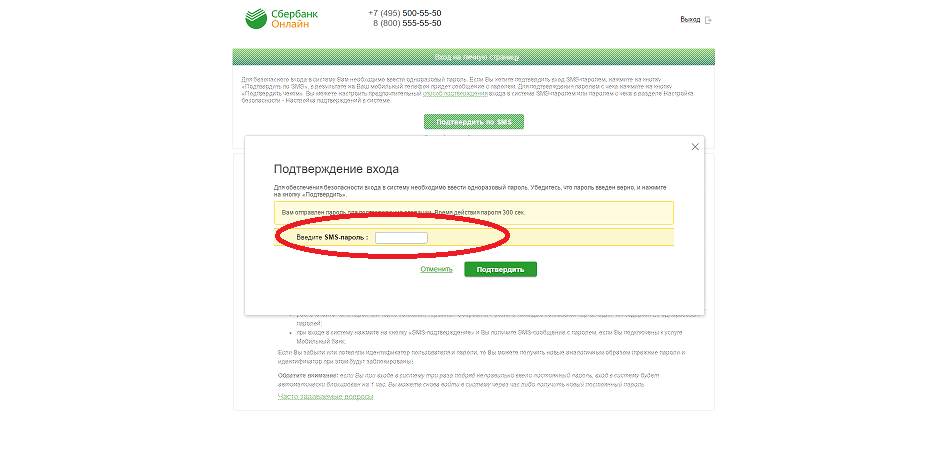 ВЫБЕРИТЕ МЕНЮ ПЕРЕВОДЫ И ПЛАТЕЖИ: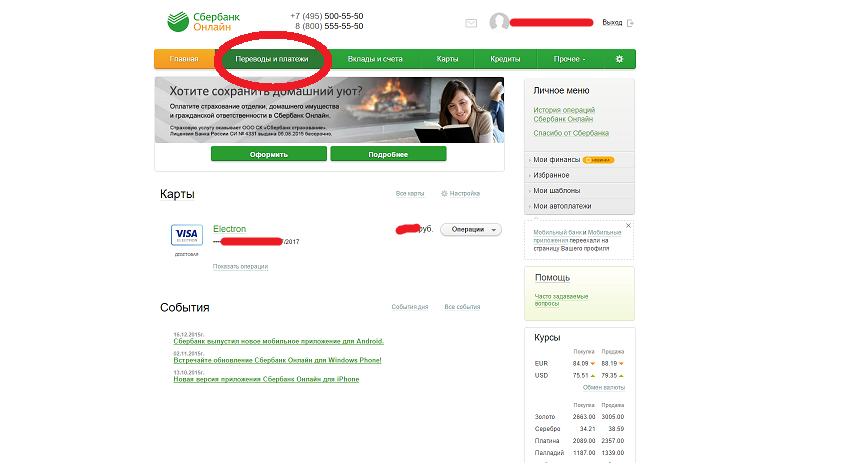 ВЫБЕРИТЕ МЕНЮ «ПЕРЕВОД ОРГАНИЗАЦИИ»: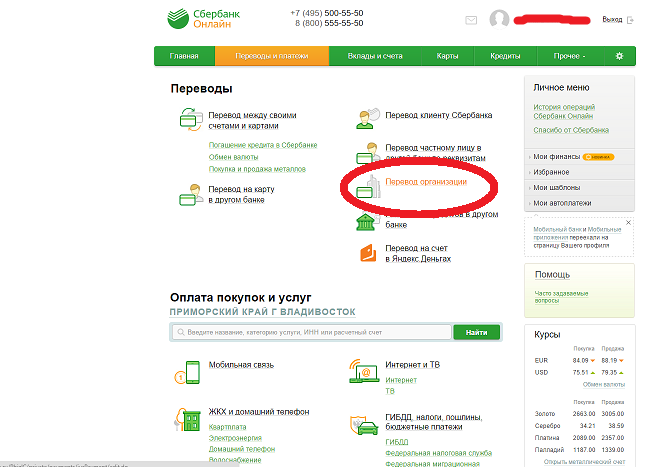 УКАЖИТЕ НАШИ РЕКВИЗИТЫ (ЕСЛИ БОИТЕСЬ ОШИБИТЬСЯ В ЦИФРАХ, МОЖНО СКОПИРОВАТЬ И ВСТАВИТЬ): - РАСЧЕТНЫЙ СЧЕТ  - 40802810550000008768- ИНН – 250802323596- БИК – 040813608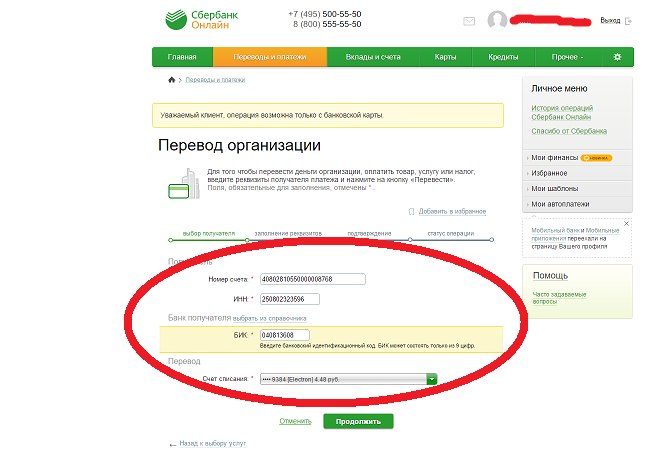 ЕСЛИ РЕКВИЗИТЫ ВВЕДЕНЫ ПРАВИЛЬНО, ВЫ УВИДИТЕ НАИМЕНОВАНИЕ ОРГАНИЗАЦИИ – ИП СЕТЯМИНА ЕЛЕНА ВАСИЛЬЕВНАЕСЛИ ВЫ ВИДИТЕ ДРУГОЕ НАИМЕНОВАНИЕ, ВЕРНИТЕСЬ НА СТРАНИЦУ ВВОДА РЕКВИЗИТОВ И ПРОВЕРЬТЕ ЦИФРЫ.УКАЖИТЕ ВАШЕ ФИО, АДРЕС И ДОПОЛНИТЕЛЬНУЮ ИНФОРМАЦИЮ – НОМЕР И ДАТУ ЗАКАЗА, КОНТАКТНЫЙ ТЕЛЕФОН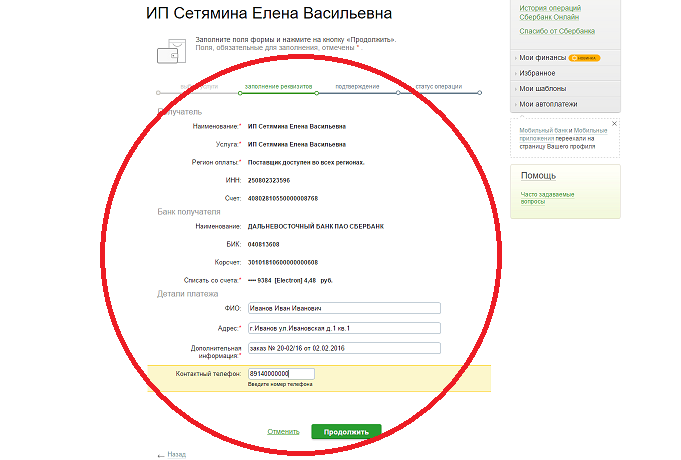 УКАЖИТЕ СУММУ ДЛЯ ПЕРЕЧИСЛЕНИЯ (СВЕРЬТЕСЬ С ЗАКАЗОМ, НЕ ОКРУГЛЯЙТЕ КОПЕЙКИ!)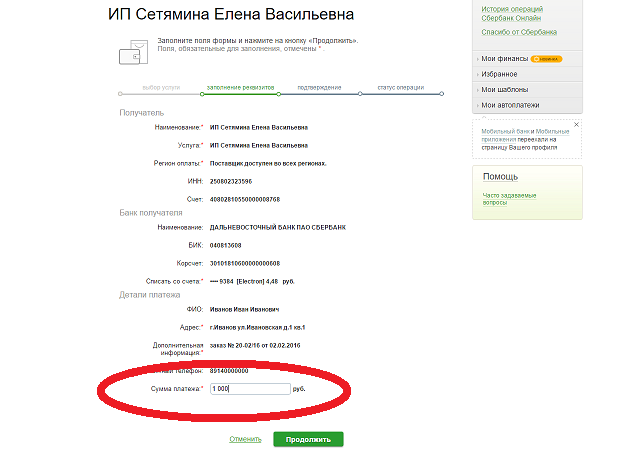 ПОДТВЕРДИТЕ ВАШУ ОПЕРАЦИЮ ДОСТУПНЫМ СПОСОБОМ (ОБЫЧНО – СМС).МОЖЕТЕ РАСПЕЧАТАТЬ И/ИЛИ СОХРАНИТЬ ЧЕК, ОТПРАВЬТЕ ИНФОРМАЦИЮ О ПЛАТЕЖЕ (СКАН/ФОТО ЧЕКА) НАМ НА ЭЛЕКТРОННУЮ ПОЧТУ SWEET-MALL@MAIL.RU ДЛЯ УСКОРЕНИЯ ОБРАБОТКИ ПЛАТЕЖА.СПАСИБО ЗА ЗАКАЗ В ЧЕРЕПАШКИНОМ МАГАЗИНЧИКЕ!